SCHEDA DI ISCRIZIONE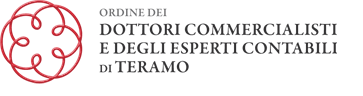 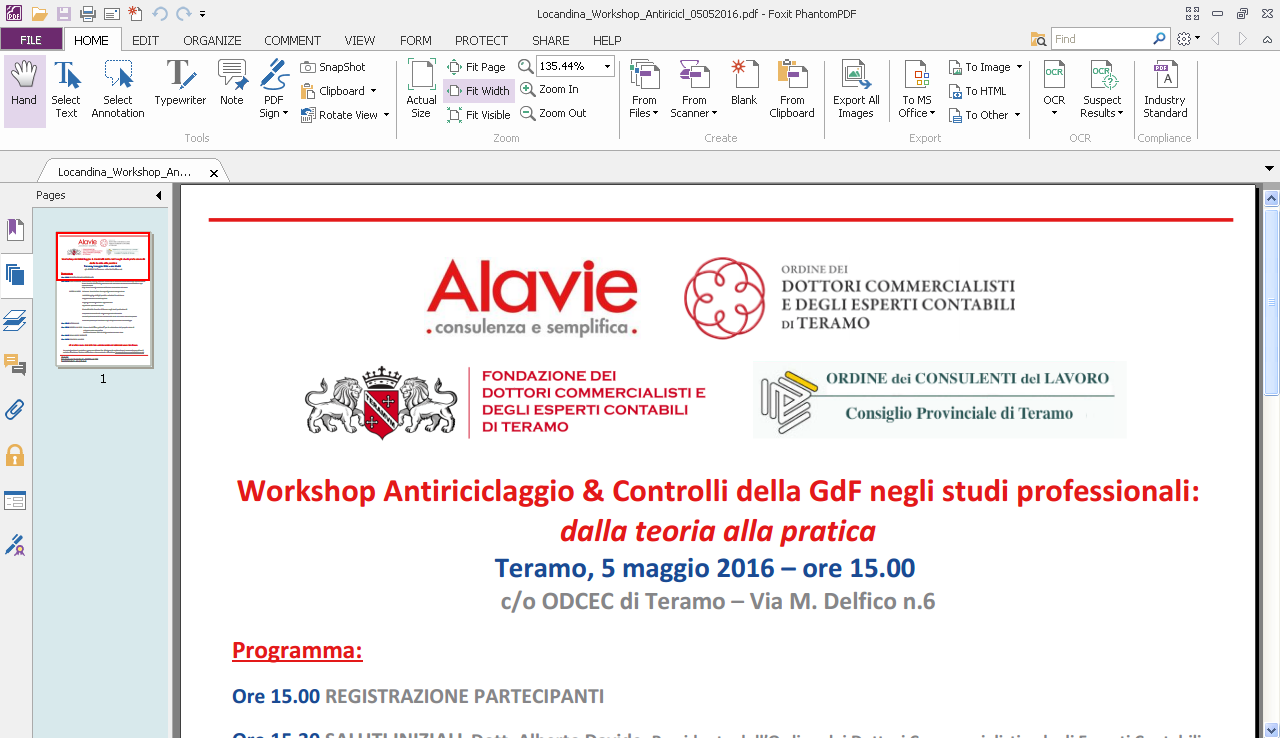 COGNOME: ______________________________________________________________NOME: ___________________________________________________________________ORDINE DI APPARTENENZA: _____________________________________________CELLULARE: _______________________ C.F.: _________________________________E-Mail: ___________________________________________________________________DATI PER FATTURAZIONE Denominazione intestazione fattura: ___________________________________________________________________________________________________________________ Via ______________________________________________________ Cap ____________ Località ______________________________________________________ (Pr. _______ )C.F. _____________________________________ P.IVA ___________________________Codice Univoco ____________________________________________________________La quota di iscrizione al corso dovrà essere versata mediante bonifico presso la BCC di Castiglione Messer Raimondo e Pianella - intestato alla Fondazione dei Dottori Commercialisti e degli Esperti Contabili di Teramo - CODICE IBAN: IT72R0847315302000000035183 N.B. Per motivi organizzativi e logistici è necessario trasmettere entro le ore 14.00 del 13 ottobre 2022 la scheda di iscrizione unitamente alla copia del bonifico al seguente indirizzo e-mail: fondazione@commercialistiteramo.itCorso per l’iscrizione al nuovo Albo dei Gestori della Crisi d’Impresa, Curatori, Commissari Giudiziali, Liquidatori e Attestatoriai sensi delle importanti modifiche introdotte dal D. Lgs. n. 83 del 17.06.2022DURATA CORSO: dal 14 Ottobre al 5 Novembre 2022LEZIONI14 ottobre 2022 pomeriggio (15.00 – 19.00)15 ottobre 2022 mattina (9.00 - 13.00)21 ottobre 2022 pomeriggio (15.00 – 19.00)22 ottobre 2022 mattina (9.00 - 13.00)28 ottobre 2022 mattina (9.00 - 13.00)28 ottobre 2022 pomeriggio (15.00 – 19.00)29 ottobre 2022 mattina (9.00 - 13.00)4 novembre 2022 mattina (9.00 - 13.00) 4 novembre 2022 pomeriggio (15.00 – 19.00)5 novembre 2022 mattina (9.00 - 13.00)COSTO DI PARTECIPAZIONEQUOTA ORDINARIA                     € 350,00 + IVAQUOTA UNDER 43 ANNI              € 300,00 + IVA